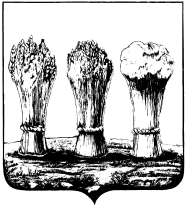 ГЛАВААДМИНИСТРАЦИИ ОКТЯБРЬСКОГО РАЙОНА  ГОРОДА ПЕНЗЫ                     ПРИКАЗОт _______________№ ______О внесении изменений в административные регламенты администрации Октябрьского района города Пензы по предоставлению муниципальных услугВ соответствии с Федеральным законом от 27.07.2010 № 210-ФЗ «Об организации предоставления государственных и муниципальных услуг», постановлением администрации города Пензы от 16.11.2012 № 1422 «Об утверждении Реестра муниципальных услуг города Пензы»,ПРИКАЗЫВАЮ:Пункт 2.11.11 приказа главы администрации Октябрьского района города Пензы от 21.06.2012 № 271 «Об утверждении административного регламента администрации Октябрьского района города Пензы по предоставлению муниципальной услуги «Выдача разрешения на вступление в брак лицам, достигшим 16 лет» изложить в следующей редакции:«2.11.11. Требования к обеспечению доступности для инвалидов:- на стоянке (остановке) транспортных средств, выделяется не менее 10 процентов мест (но не менее одного места) для бесплатной парковки транспортных средств, управляемых инвалидами  I, II групп, и транспортных средств, перевозящих таких инвалидов и (или) детей-инвалидов. На граждан из числа инвалидов III группы распространяются нормы настоящей части в порядке, определяемом Правительством Российской Федерации. На указанных транспортных средствах должен быть установлен опознавательный знак «Инвалид» и информация об этих транспортных средствах должна быть внесена в федеральный реестр инвалидов. Указанные места для парковки, не должны занимать иные транспортные средства, за исключением случаев, предусмотренных правилами дорожного движения;- предоставление муниципальной услуги осуществляется в отдельных специально оборудованных помещениях, обеспечивающих беспрепятственный доступ инвалидов, включая инвалидов, использующих кресла-коляски;- помещения для предоставления муниципальной услуги размещаются на первом этаже здания, оборудованном отдельным входом;- вход и выход из помещения для предоставления муниципальной услуги оборудуются пандусами, расширенными проходами, позволяющими обеспечить беспрепятственный доступ инвалидов, включая инвалидов, использующих кресла-коляски;- вход и выход из помещения для предоставления муниципальной услуги оборудуется соответствующими указателями с автономными источниками бесперебойного питания, на видном месте располагаются схемы размещения средств пожаротушения и путей эвакуации посетителей, сотрудников;- обеспечивается дублирование необходимой для инвалидов звуковой и зрительной информации, а также надписей и знаков и иной текстовой и графической информации знаками, выполненными рельефно-точечным шрифтом Брайля, допуск сурдопереводчика и тифлосурдопереводчика;- сотрудники администрации, многофункциональных центров предоставления государственных и муниципальных услуг, предоставляющие муниципальную услугу, оказывают помощь инвалидам в преодолении барьеров, мешающих получению ими услуги наравне с другими лицами;- обеспечивается допуск в здание собаки-проводника при наличии документа, подтверждающего ее специальное обучение и выдаваемого по форме и в порядке, которые определяются федеральным органом исполнительной власти, осуществляющим функции по выработке и реализации государственной политики и нормативно-правовому регулированию в сфере социальной защиты населения.».	2. Пункт 2.11.11 приказа главы администрации Октябрьского района города Пензы от  21.06.2012 № 273 «Об утверждении Административного регламента администрации Октябрьского района города Пензы по предоставлению муниципальной услуги «Регистрация устава территориального общественного самоуправления» изложить в следующей редакции:«2.11.11. Требования к обеспечению доступности для инвалидов:- на стоянке (остановке) транспортных средств, выделяется не менее 10 процентов мест (но не менее одного места) для бесплатной парковки транспортных средств, управляемых инвалидами I, II групп, и транспортных средств, перевозящих таких инвалидов и (или) детей-инвалидов. На граждан из числа инвалидов III группы распространяются нормы настоящей части в порядке, определяемом Правительством Российской Федерации. На указанных транспортных средствах должен быть установлен опознавательный знак «Инвалид» и информация об этих транспортных средствах должна быть внесена в федеральный реестр инвалидов. Указанные места для парковки, не должны занимать иные транспортные средства, за исключением случаев, предусмотренных правилами дорожного движения;- предоставление муниципальной услуги осуществляется в отдельных специально оборудованных помещениях, обеспечивающих беспрепятственный доступ инвалидов, включая инвалидов, использующих кресла-коляски;- помещения для предоставления муниципальной услуги размещаются на первом этаже здания, оборудованном отдельным входом;- вход и выход из помещения для предоставления муниципальной услуги оборудуются пандусами, расширенными проходами, позволяющими обеспечить беспрепятственный доступ инвалидов, включая инвалидов, использующих кресла-коляски;- вход и выход из помещения для предоставления муниципальной услуги оборудуется соответствующими указателями с автономными источниками бесперебойного питания, на видном месте располагаются схемы размещения средств пожаротушения и путей эвакуации посетителей, сотрудников;- обеспечивается дублирование необходимой для инвалидов звуковой и зрительной информации, а также надписей и знаков и иной текстовой и графической информации знаками, выполненными рельефно-точечным шрифтом Брайля, допуск сурдопереводчика и тифлосурдопереводчика;- сотрудники администрации, многофункциональных центров предоставления государственных и муниципальных услуг, предоставляющие муниципальную услугу, оказывают помощь инвалидам в преодолении барьеров, мешающих получению ими услуги наравне с другими лицами;- обеспечивается допуск в здание собаки-проводника при наличии документа, подтверждающего ее специальное обучение и выдаваемого по форме и в порядке, которые определяются федеральным органом исполнительной власти, осуществляющим функции по выработке и реализации государственной политики и нормативно-правовому регулированию в сфере социальной защиты населения.».3. Пункт 2.11.11 приказаглавы администрации Октябрьского района города Пензыот 03.10.2016 № 341  «Об утверждении административного регламента предоставления администрацией Октябрьского района города Пензы муниципальной услуги «Предоставление выписок из похозяйственной книги» изложить в следующей редакции:«2.11.11. Требования к обеспечению доступности для инвалидов:- на стоянке (остановке) транспортных средств, выделяется не менее 10 процентов мест (но не менее одного места) для бесплатной парковки транспортных средств, управляемых инвалидами I, II групп, и транспортных средств, перевозящих таких инвалидов и (или) детей-инвалидов. На граждан из числа инвалидов III группы распространяются нормы настоящей части в порядке, определяемом Правительством Российской Федерации. На указанных транспортных средствах должен быть установлен опознавательный знак «Инвалид» и информация об этих транспортных средствах должна быть внесена в федеральный реестр инвалидов. Указанные места для парковки, не должны занимать иные транспортные средства, за исключением случаев, предусмотренных правилами дорожного движения;- предоставление муниципальной услуги осуществляется в отдельных специально оборудованных помещениях, обеспечивающих беспрепятственный доступ инвалидов, включая инвалидов, использующих кресла-коляски;- помещения для предоставления муниципальной услуги размещаются на первом этаже здания, оборудованном отдельным входом;- вход и выход из помещения для предоставления муниципальной услуги оборудуются пандусами, расширенными проходами, позволяющими обеспечить беспрепятственный доступ инвалидов, включая инвалидов, использующих кресла-коляски;- вход и выход из помещения для предоставления муниципальной услуги оборудуется соответствующими указателями с автономными источниками бесперебойного питания, на видном месте располагаются схемы размещения средств пожаротушения и путей эвакуации посетителей, сотрудников;- обеспечивается дублирование необходимой для инвалидов звуковой и зрительной информации, а также надписей и знаков и иной текстовой и графической информации знаками, выполненными рельефно-точечным шрифтом Брайля, допуск сурдопереводчика и тифлосурдопереводчика;- сотрудники администрации, многофункциональных центров предоставления государственных и муниципальных услуг, предоставляющие муниципальную услугу, оказывают помощь инвалидам в преодолении барьеров, мешающих получению ими услуги наравне с другими лицами;- обеспечивается допуск в здание собаки-проводника при наличии документа, подтверждающего ее специальное обучение и выдаваемого по форме и в порядке, которые определяются федеральным органом исполнительной власти, осуществляющим функции по выработке и реализации государственной политики и нормативно-правовому регулированию в сфере социальной защиты населения.».4. Настоящий приказ вступает в силу с 01 июля 2020 года.5. Опубликовать настоящий приказ в муниципальной газете «Пенза» и разместить на официальном сайте в информационно-коммуникационной сети «Интернет».6. Контроль за исполнением настоящего приказа возложить на заместителя главы администрации, курирующего вопросы оказания муниципальных услуг всоответствии с утвержденными административными регламентами. Глава администрации                  	                                             Е.О. Гусейнов